Publicado en Madrid el 09/05/2014 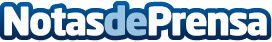 Los concursos gastronómicos de la televisión convierten los talleres de cocina para niños en un auténtico boom.Los programas concurso relacionados con la gastronomía infantil como Master Chef Junior, la versión para os más pequeños de Mi madre cocina mejor que la tuya, los jurados infantiles de Top Chef o los programas de alimentación sana y vida saludable como El Estirón dirigido a niños han convertido los talleres de cocina en un auténtico ‘boom’.Datos de contacto:Ignacio BarreiroNota de prensa publicada en: https://www.notasdeprensa.es/los-concursos-gastronomicos-de-la-television_1 Categorias: Gastronomía Televisión y Radio Entretenimiento Ocio para niños Universidades http://www.notasdeprensa.es